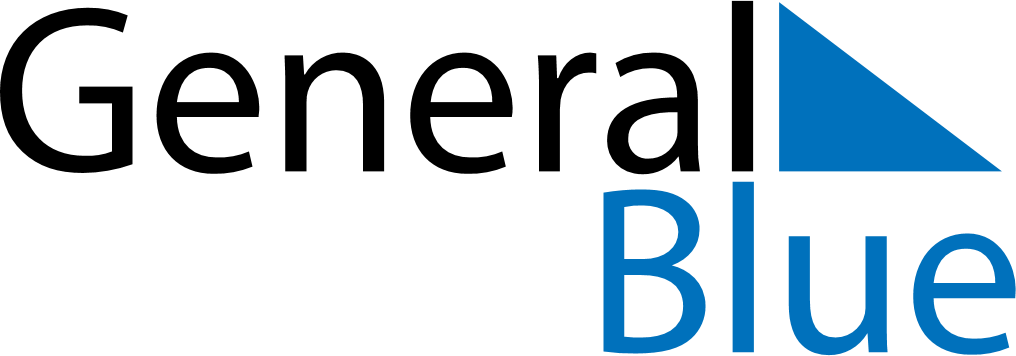 June 2024June 2024June 2024June 2024June 2024June 2024June 2024Tallaght, Leinster, IrelandTallaght, Leinster, IrelandTallaght, Leinster, IrelandTallaght, Leinster, IrelandTallaght, Leinster, IrelandTallaght, Leinster, IrelandTallaght, Leinster, IrelandSundayMondayMondayTuesdayWednesdayThursdayFridaySaturday1Sunrise: 5:04 AMSunset: 9:42 PMDaylight: 16 hours and 38 minutes.23345678Sunrise: 5:03 AMSunset: 9:43 PMDaylight: 16 hours and 40 minutes.Sunrise: 5:02 AMSunset: 9:44 PMDaylight: 16 hours and 42 minutes.Sunrise: 5:02 AMSunset: 9:44 PMDaylight: 16 hours and 42 minutes.Sunrise: 5:01 AMSunset: 9:45 PMDaylight: 16 hours and 44 minutes.Sunrise: 5:01 AMSunset: 9:46 PMDaylight: 16 hours and 45 minutes.Sunrise: 5:00 AMSunset: 9:47 PMDaylight: 16 hours and 47 minutes.Sunrise: 4:59 AMSunset: 9:48 PMDaylight: 16 hours and 48 minutes.Sunrise: 4:59 AMSunset: 9:49 PMDaylight: 16 hours and 50 minutes.910101112131415Sunrise: 4:58 AMSunset: 9:50 PMDaylight: 16 hours and 51 minutes.Sunrise: 4:58 AMSunset: 9:51 PMDaylight: 16 hours and 52 minutes.Sunrise: 4:58 AMSunset: 9:51 PMDaylight: 16 hours and 52 minutes.Sunrise: 4:58 AMSunset: 9:52 PMDaylight: 16 hours and 54 minutes.Sunrise: 4:57 AMSunset: 9:52 PMDaylight: 16 hours and 55 minutes.Sunrise: 4:57 AMSunset: 9:53 PMDaylight: 16 hours and 56 minutes.Sunrise: 4:57 AMSunset: 9:54 PMDaylight: 16 hours and 56 minutes.Sunrise: 4:57 AMSunset: 9:54 PMDaylight: 16 hours and 57 minutes.1617171819202122Sunrise: 4:57 AMSunset: 9:55 PMDaylight: 16 hours and 58 minutes.Sunrise: 4:57 AMSunset: 9:55 PMDaylight: 16 hours and 58 minutes.Sunrise: 4:57 AMSunset: 9:55 PMDaylight: 16 hours and 58 minutes.Sunrise: 4:57 AMSunset: 9:56 PMDaylight: 16 hours and 59 minutes.Sunrise: 4:57 AMSunset: 9:56 PMDaylight: 16 hours and 59 minutes.Sunrise: 4:57 AMSunset: 9:56 PMDaylight: 16 hours and 59 minutes.Sunrise: 4:57 AMSunset: 9:57 PMDaylight: 16 hours and 59 minutes.Sunrise: 4:57 AMSunset: 9:57 PMDaylight: 16 hours and 59 minutes.2324242526272829Sunrise: 4:58 AMSunset: 9:57 PMDaylight: 16 hours and 59 minutes.Sunrise: 4:58 AMSunset: 9:57 PMDaylight: 16 hours and 58 minutes.Sunrise: 4:58 AMSunset: 9:57 PMDaylight: 16 hours and 58 minutes.Sunrise: 4:58 AMSunset: 9:57 PMDaylight: 16 hours and 58 minutes.Sunrise: 4:59 AMSunset: 9:57 PMDaylight: 16 hours and 58 minutes.Sunrise: 4:59 AMSunset: 9:57 PMDaylight: 16 hours and 57 minutes.Sunrise: 5:00 AMSunset: 9:57 PMDaylight: 16 hours and 56 minutes.Sunrise: 5:01 AMSunset: 9:56 PMDaylight: 16 hours and 55 minutes.30Sunrise: 5:01 AMSunset: 9:56 PMDaylight: 16 hours and 54 minutes.